от 19.01.2024 года                                          № 1О созыве тридцать четвертой (внеочередной) сессии Собрания депутатов Килемарского муниципального района Республики Марий Эл седьмого созываСозвать тридцать четвертую (внеочередную) сессию Собрания депутатов Килемарского муниципального района 29 января 2024 года          в 10 часов 00 минут в режиме онлайн конференции с повесткой дня:О внесении изменений в Решение Собрания депутатов                     от 13 декабря 2023 года № 294 «О бюджете Килемарского муниципального района Республики Марий Эл на 2024 годи       на плановый период 2025 и 2026 годов»Глава Килемарскогомуниципального района                                                  Н. СорокинКИЛЕМАРСКИЙ МУНИЦИПАЛЬНЫЙ РАЙОНЫН   ВУЙЛАТЫШЫЖЫ ГЛАВА КИЛЕМАРСКОГО МУНИЦИПАЛЬНОГО РАЙОНАРАСПОРЯЖЕНИЙРАСПОРЯЖЕНИЕ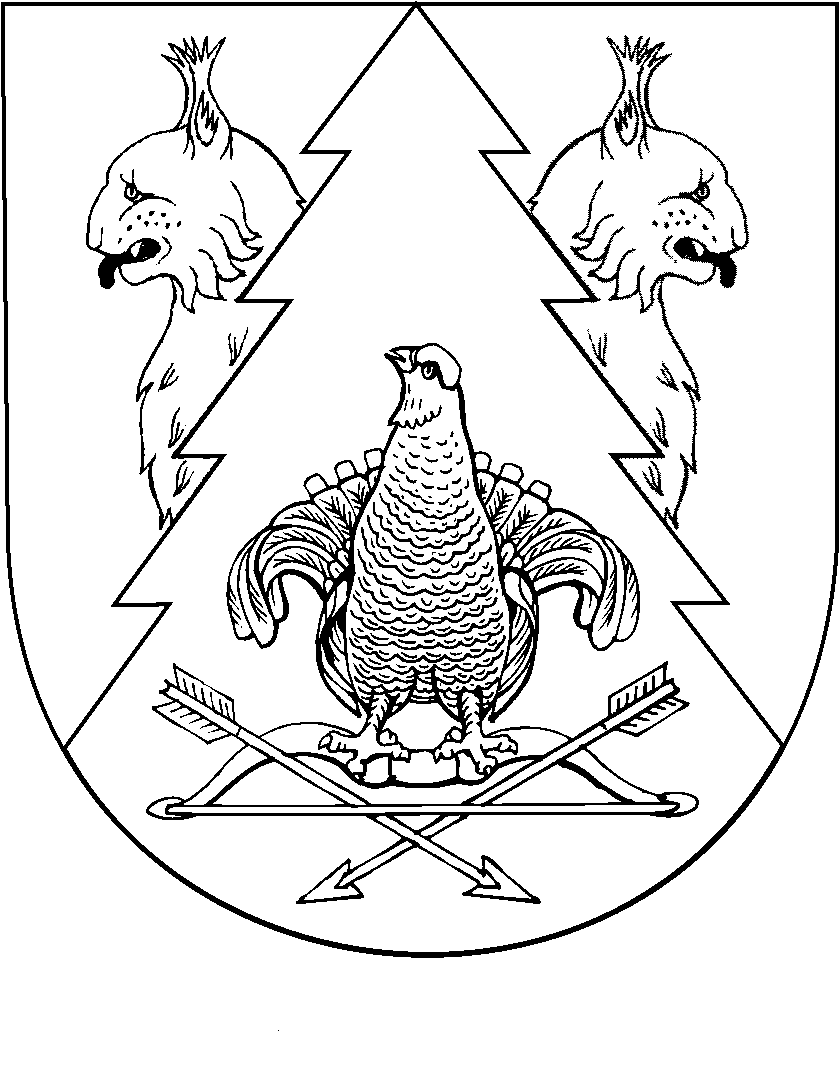 